Alois JirásekAlois Jirásek (1851-1930) se stal symbolem české historické prózy 19. století. Je autorem tisíců stránek knih nejčastěji z doby husitské a národního obrození, jeho nejznámějším dílem jsou ale nejspíše Staré pověsti české. Pracovní list pro žáky vyšších ročníků prvního stupně ZŠ a nižších ročníků druhého stupně ZŠ je součástí kolekce Velká jména české literatury, která je věnována vybraným autorům narozeným nebo zemřelým v roce s jedničkou na konci. Cílem je připomenout výrazného představitele české literatury, který zasáhl i do politických dějin této země.   Alois Jirásek________________________________________________________Sestavte na základě videa medailonek Aloise Jiráska:…………………………………………………………………………………………………………………………………………………………………………………………………………………………………………………………………………………………………………………………………………………………………………………………………………………………………………………………………………………………………………………………………………………………………………………………………………………………………………………………………………………………………………………………………………………………………………………………………………………………………………………………………………………………………………………………………………………………………………………………………………………………………………………………………………………………………………………………………………………………………………………………………………………………………………………………………………………………………………………………………………Vysvětlete, co byl Manifest českých spisovatelů:……………………………………………………………………………………………………………………………………………………………………………………………………………………………………………………………………………………………………………………………………………………………………………………………………………………………………………………………………………………Převyprávějte pověst, která se váže k hoře Blaník:………………………………………………………………………………………………………………………………………………………………………………………………………………………………………………………………………………………………………………………………………………………………………………………………………………………………………………………………………………………………………………………………………………………………………………………………………………………………………………………………………………………………………………………………………………………………………………………………………………………………………………………………………………………………………………………………………………………………………………………………………………………………………………………………………………………………………………………………………………………………………………………………………………………………………………………………………………………………………………………………………………………………………………………………………………………………Co jsem se touto aktivitou naučil(a):………………………………………………………………………………………………………………………………………………………………………………………………………………………………………………………………………………………………………………………………………………………………………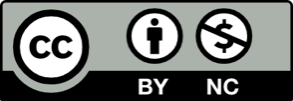 